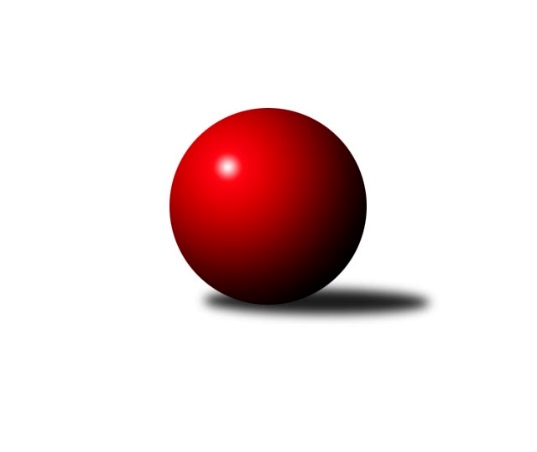 Č.12Ročník 2017/2018	13.1.2018Nejlepšího výkonu v tomto kole: 3129 dosáhlo družstvo: TJ Baník Stříbro BPřebor Plzeňského kraje 2017/2018Výsledky 12. kolaSouhrnný přehled výsledků:TJ Havlovice B	- Kuž.Holýšov B	3:5	2424:2452	12.0:12.0	13.1.TJ Sokol Újezd sv. Kříže	- SK Škoda VS Plzeň B	2:6	2560:2593	11.5:12.5	13.1.TJ Sokol Pec pod Čerchovem	- TJ Dobřany B	7:1	2529:2470	15.0:9.0	13.1.TJ Sokol Plzeň V.	- TJ Havlovice C	7:1	2569:2487	15.0:9.0	13.1.TJ Sokol Díly A	- TJ Baník Stříbro	6:2	2535:2514	12.0:12.0	13.1.TJ Sokol Kdyně C	- TJ Baník Stříbro B	2:6	2971:3129	9.5:14.5	13.1.Tabulka družstev:	1.	TJ Baník Stříbro	12	10	0	2	69.0 : 27.0 	172.0 : 116.0 	 2790	20	2.	SK Škoda VS Plzeň B	12	10	0	2	66.0 : 30.0 	178.0 : 110.0 	 2722	20	3.	TJ Dobřany B	12	7	1	4	53.0 : 43.0 	146.0 : 142.0 	 2675	15	4.	TJ Sokol Díly A	12	7	0	5	47.0 : 49.0 	134.5 : 153.5 	 2635	14	5.	TJ Sokol Plzeň V.	12	5	3	4	52.0 : 44.0 	142.5 : 145.5 	 2701	13	6.	TJ Sokol Újezd sv. Kříže	12	6	0	6	52.0 : 44.0 	154.5 : 133.5 	 2732	12	7.	Kuž.Holýšov B	12	5	0	7	47.0 : 49.0 	146.5 : 141.5 	 2802	10	8.	TJ Sokol Kdyně C	12	4	2	6	42.0 : 54.0 	138.0 : 150.0 	 2742	10	9.	TJ Baník Stříbro B	12	4	1	7	39.0 : 57.0 	128.0 : 160.0 	 2668	9	10.	TJ Sokol Pec pod Čerchovem	12	4	1	7	38.0 : 58.0 	130.0 : 158.0 	 2599	9	11.	TJ Havlovice B	12	3	0	9	37.0 : 59.0 	122.5 : 165.5 	 2552	6	12.	TJ Havlovice C	12	3	0	9	34.0 : 62.0 	135.5 : 152.5 	 2569	6Podrobné výsledky kola:	 TJ Havlovice B	2424	3:5	2452	Kuž.Holýšov B	Jiří Rádl	151 	 45 	 138 	70	404 	 2:2 	 415 	 133	72 	 129	81	Jakub Janouch	Jiří Pivoňka ml.	138 	 54 	 135 	54	381 	 1:3 	 399 	 153	56 	 137	53	Vlastimil Kraus	Václav Toupal	147 	 90 	 162 	59	458 	 3:1 	 414 	 144	53 	 147	70	Petr Ježek	Josef Nedoma	151 	 58 	 137 	49	395 	 2:2 	 383 	 136	62 	 150	35	Tomáš Lukeš	Petr Vrba	144 	 54 	 141 	69	408 	 3:1 	 418 	 143	71 	 137	67	Jiří Šlajer	Martin Šubrt	121 	 63 	 140 	54	378 	 1:3 	 423 	 144	47 	 161	71	Miroslav Martínekrozhodčí: Nejlepší výkon utkání: 458 - Václav Toupal	 TJ Sokol Újezd sv. Kříže	2560	2:6	2593	SK Škoda VS Plzeň B	Petr Šabek	132 	 53 	 150 	80	415 	 2:2 	 435 	 159	71 	 143	62	Ladislav Filek	Václav Praštil	151 	 81 	 146 	72	450 	 3:1 	 418 	 140	79 	 150	49	Martin Kupka	Tomáš Kamínek	161 	 59 	 137 	42	399 	 1:3 	 417 	 142	71 	 141	63	Josef Šnajdr	Miroslav Pivoňka	176 	 59 	 147 	63	445 	 2.5:1.5 	 431 	 165	53 	 150	63	Šárka Sýkorová	Oldřich Jankovský	143 	 72 	 148 	53	416 	 1:3 	 452 	 157	53 	 154	88	Ivana Zíková	Jaroslav Dufek	159 	 63 	 152 	61	435 	 2:2 	 440 	 153	78 	 155	54	Martin Vítrozhodčí: Nejlepší výkon utkání: 452 - Ivana Zíková	 TJ Sokol Pec pod Čerchovem	2529	7:1	2470	TJ Dobřany B	Ivan Böhm	136 	 53 	 151 	56	396 	 3:1 	 391 	 127	89 	 139	36	Jan Kučera	Ivana Gottwaldová	145 	 61 	 149 	60	415 	 2:2 	 402 	 123	54 	 154	71	Václav Šesták	Jan Murin	139 	 81 	 140 	43	403 	 2:2 	 400 	 144	63 	 130	63	Otto Sloup	Zdeněk Housar	157 	 44 	 151 	67	419 	 3:1 	 419 	 144	70 	 144	61	Luboš Špís	Jan Gottwald	156 	 70 	 136 	61	423 	 2:2 	 433 	 150	57 	 139	87	Michal Lohr	Jan Murin	144 	 89 	 153 	87	473 	 3:1 	 425 	 157	54 	 151	63	Jan Ebelenderrozhodčí: Nejlepší výkon utkání: 473 - Jan Murin	 TJ Sokol Plzeň V.	2569	7:1	2487	TJ Havlovice C	Jiří Šašek	140 	 72 	 146 	68	426 	 2:2 	 409 	 135	52 	 152	70	Jiří Pivoňka st.	Jindřich Mašek	153 	 77 	 155 	59	444 	 2:2 	 442 	 154	71 	 154	63	Ivana Lukášová	Petr Diviš	141 	 63 	 137 	72	413 	 1:3 	 431 	 145	69 	 156	61	Petra Vařechová	Ivan Vladař	154 	 68 	 151 	71	444 	 3:1 	 444 	 145	80 	 150	69	Jiří Kalista	Pavel Kučera	152 	 52 	 152 	71	427 	 4:0 	 374 	 140	44 	 146	44	Jana Bradáčová	Jaroslav Pejsar	149 	 60 	 144 	62	415 	 3:1 	 387 	 141	61 	 132	53	Miroslav Lukášrozhodčí: Nejlepšího výkonu v tomto utkání: 444 kuželek dosáhli: Jindřich Mašek, Ivan Vladař, Jiří Kalista	 TJ Sokol Díly A	2535	6:2	2514	TJ Baník Stříbro	Jiří Jílek	117 	 79 	 148 	62	406 	 1:3 	 447 	 146	90 	 139	72	Jaroslav Harančík	Jiří Ochotný	146 	 53 	 138 	81	418 	 2:2 	 414 	 150	80 	 124	60	Vladimír Šraga	Jaromír Byrtus	130 	 54 	 158 	63	405 	 2:2 	 389 	 147	78 	 120	44	Pavel Treppesch	Iveta Kouříková	151 	 63 	 155 	90	459 	 3:1 	 411 	 150	80 	 145	36	Jan Čech	Jaroslav Jílek	139 	 66 	 141 	79	425 	 3:1 	 407 	 145	62 	 138	62	Jan Vacikar	Jaroslav Pittr	154 	 54 	 146 	68	422 	 1:3 	 446 	 157	72 	 145	72	Bernard Vraniakrozhodčí: Nejlepší výkon utkání: 459 - Iveta Kouříková	 TJ Sokol Kdyně C	2971	2:6	3129	TJ Baník Stříbro B	Jana Pytlíková	107 	 136 	 129 	115	487 	 3.5:0.5 	 458 	 107	122 	 115	114	Karel Ganaj	Tereza Krumlová	119 	 109 	 128 	151	507 	 2:2 	 500 	 135	127 	 106	132	Jaroslav Knap	Kristýna Krumlová	120 	 104 	 132 	126	482 	 1:3 	 523 	 131	134 	 136	122	Dominik Král	Eva Kotalová	127 	 114 	 125 	116	482 	 1:3 	 530 	 121	135 	 148	126	Jiří Punčochář	Jan Lommer	111 	 124 	 124 	116	475 	 0:4 	 565 	 132	148 	 148	137	Lucie Trochová	Jiří Dohnal	128 	 133 	 142 	135	538 	 2:2 	 553 	 150	146 	 125	132	Tomáš Palkarozhodčí: Nejlepší výkon utkání: 565 - Lucie TrochováPořadí jednotlivců:	jméno hráče	družstvo	celkem	plné	dorážka	chyby	poměr kuž.	Maximum	1.	Josef Fidrant 	TJ Sokol Kdyně C	510.40	338.3	172.1	5.2	5/6	(581)	2.	Jakub Janouch 	Kuž.Holýšov B	484.56	331.0	153.6	7.6	6/6	(538)	3.	Jan Vacikar 	TJ Baník Stříbro	484.33	323.7	160.6	4.7	7/7	(613)	4.	Jiří Šlajer 	Kuž.Holýšov B	482.92	325.4	157.5	4.7	6/6	(555)	5.	Tomáš Lukeš 	Kuž.Holýšov B	478.94	325.7	153.2	6.0	6/6	(544)	6.	Michal Müller 	SK Škoda VS Plzeň B	477.73	316.9	160.8	4.3	5/7	(561)	7.	Jaroslav Harančík 	TJ Baník Stříbro	474.29	320.9	153.4	4.9	7/7	(585)	8.	Jaroslav Dufek 	TJ Sokol Újezd sv. Kříže	473.14	320.3	152.9	6.3	6/6	(559)	9.	Martin Vít 	SK Škoda VS Plzeň B	472.93	322.7	150.3	4.6	6/7	(573)	10.	Jiří Dohnal 	TJ Sokol Kdyně C	471.03	323.7	147.4	8.0	6/6	(569)	11.	Jan Lommer 	TJ Sokol Kdyně C	470.74	329.1	141.7	7.3	5/6	(525)	12.	Jan Ebelender 	TJ Dobřany B	468.55	323.7	144.8	4.4	7/7	(562)	13.	Jan Čech 	TJ Baník Stříbro	467.33	321.1	146.2	7.8	7/7	(562)	14.	Jana Pytlíková 	TJ Sokol Kdyně C	466.67	321.5	145.1	7.2	5/6	(547)	15.	Martin Karkoš 	TJ Sokol Plzeň V.	466.44	325.6	140.8	9.6	4/6	(616)	16.	Lucie Trochová 	TJ Baník Stříbro B	465.55	316.7	148.9	4.6	5/6	(565)	17.	Ljubica Müllerová 	SK Škoda VS Plzeň B	464.53	316.1	148.4	4.4	6/7	(549)	18.	Jaroslav Pejsar 	TJ Sokol Plzeň V.	463.38	319.5	143.9	4.2	6/6	(532)	19.	Marek Smetana 	TJ Dobřany B	463.16	313.2	150.0	6.3	5/7	(545)	20.	Miroslav Pivoňka 	TJ Sokol Újezd sv. Kříže	462.82	322.4	140.4	7.6	6/6	(545)	21.	Petr Šabek 	TJ Sokol Újezd sv. Kříže	462.26	315.2	147.0	4.9	5/6	(546)	22.	Vladimír Šraga 	TJ Baník Stříbro	461.90	317.9	144.0	5.6	7/7	(553)	23.	Jaroslav Pittr 	TJ Sokol Díly A	461.66	309.3	152.3	6.1	7/7	(522)	24.	Jiří Kalista 	TJ Havlovice C	460.84	312.4	148.4	5.8	5/6	(543)	25.	Jiří Šašek 	TJ Sokol Plzeň V.	460.33	325.5	134.8	7.8	4/6	(530)	26.	Bernard Vraniak 	TJ Baník Stříbro	459.53	310.9	148.6	6.3	6/7	(558)	27.	Dominik Král 	TJ Baník Stříbro B	459.12	310.5	148.6	4.4	6/6	(563)	28.	Petr Vrba 	TJ Havlovice B	456.87	312.0	144.9	8.4	6/7	(525)	29.	Miroslav Martínek 	Kuž.Holýšov B	456.75	323.2	133.6	7.2	6/6	(511)	30.	Luboš Špís 	TJ Dobřany B	454.60	310.1	144.5	6.4	7/7	(524)	31.	Oldřich Jankovský 	TJ Sokol Újezd sv. Kříže	454.48	302.2	152.3	8.6	6/6	(526)	32.	Ladislav Filek 	SK Škoda VS Plzeň B	454.19	307.8	146.4	8.2	7/7	(576)	33.	Pavel Treppesch 	TJ Baník Stříbro	453.79	312.4	141.4	8.4	7/7	(528)	34.	Eva Kotalová 	TJ Sokol Kdyně C	453.69	320.6	133.1	10.4	4/6	(505)	35.	Jan Murin 	TJ Sokol Pec pod Čerchovem	450.00	308.4	141.6	6.5	7/7	(502)	36.	Pavel Kučera 	TJ Sokol Plzeň V.	447.03	308.4	138.7	5.4	5/6	(540)	37.	Ladislav Filek 	SK Škoda VS Plzeň B	447.03	308.4	138.7	5.7	6/7	(550)	38.	Ivana Gottwaldová 	TJ Sokol Pec pod Čerchovem	446.79	315.1	131.7	10.6	7/7	(545)	39.	Zdeněk Housar 	TJ Sokol Pec pod Čerchovem	446.53	314.6	132.0	9.3	6/7	(519)	40.	Václav Praštil 	TJ Sokol Újezd sv. Kříže	446.17	305.1	141.1	10.4	6/6	(524)	41.	Michal Lohr 	TJ Dobřany B	445.29	305.5	139.8	6.7	7/7	(556)	42.	Jaroslav Jílek 	TJ Sokol Díly A	443.67	312.8	130.8	8.8	7/7	(526)	43.	Jiří Jílek 	TJ Sokol Díly A	441.13	293.2	147.9	7.3	6/7	(506)	44.	Karel Konvář 	TJ Sokol Plzeň V.	440.95	304.3	136.7	8.0	6/6	(491)	45.	Miroslav Lukáš 	TJ Havlovice C	438.86	307.5	131.3	9.9	5/6	(528)	46.	Petr Diviš 	TJ Sokol Plzeň V.	438.81	303.6	135.3	8.7	6/6	(534)	47.	Tomáš Palka 	TJ Baník Stříbro B	438.31	309.8	128.5	9.6	6/6	(553)	48.	Václav Šesták 	TJ Dobřany B	436.86	301.5	135.3	7.1	7/7	(475)	49.	Jaroslav Knap 	TJ Baník Stříbro B	436.33	306.4	129.9	8.7	6/6	(500)	50.	Martin Kupka 	SK Škoda VS Plzeň B	435.60	307.9	127.7	9.3	7/7	(525)	51.	Petra Vařechová 	TJ Havlovice C	435.00	309.2	125.8	11.2	5/6	(471)	52.	Gabriela Bartoňová 	TJ Sokol Kdyně C	433.75	307.1	126.6	11.8	4/6	(475)	53.	Jiří Punčochář 	TJ Baník Stříbro B	433.13	296.8	136.3	8.9	6/6	(530)	54.	Pavel Troch 	TJ Baník Stříbro B	432.43	296.9	135.5	8.2	5/6	(550)	55.	Jiří Rádl 	TJ Havlovice B	432.29	302.6	129.7	8.8	7/7	(545)	56.	Jan Kučera 	TJ Dobřany B	432.11	307.2	124.9	8.6	6/7	(489)	57.	Zdeněk Kuneš 	TJ Sokol Díly A	432.06	300.6	131.5	9.3	6/7	(519)	58.	Josef Nedoma 	TJ Havlovice B	431.79	301.4	130.4	6.0	7/7	(544)	59.	Ivana Lukášová 	TJ Havlovice C	431.10	303.4	127.7	10.5	6/6	(481)	60.	Jaromír Byrtus 	TJ Sokol Díly A	428.55	303.6	125.0	8.9	7/7	(478)	61.	Jiří Ochotný 	TJ Sokol Díly A	427.24	312.5	114.7	14.1	7/7	(501)	62.	Tomáš Kamínek 	TJ Sokol Újezd sv. Kříže	426.92	295.8	131.2	9.4	6/6	(509)	63.	Václav Toupal 	TJ Havlovice B	425.57	301.2	124.4	8.2	7/7	(496)	64.	Jiří Myslík 	Kuž.Holýšov B	425.06	301.9	123.1	12.8	6/6	(500)	65.	Jan Gottwald 	TJ Sokol Pec pod Čerchovem	424.81	304.1	120.7	11.2	7/7	(473)	66.	Petr Ježek 	Kuž.Holýšov B	422.75	300.0	122.8	10.5	4/6	(457)	67.	Martin Šubrt 	TJ Havlovice B	422.57	292.1	130.4	8.7	7/7	(498)	68.	Ivan Böhm 	TJ Sokol Pec pod Čerchovem	421.87	300.2	121.7	8.8	6/7	(485)	69.	Jana Bradáčová 	TJ Havlovice C	414.20	295.9	118.3	11.5	6/6	(474)	70.	Karel Bradáč 	TJ Havlovice C	407.95	285.7	122.3	12.3	4/6	(493)	71.	Jiří Pivoňka  st.	TJ Havlovice C	407.77	285.4	122.4	10.1	5/6	(450)	72.	Jan Murin 	TJ Sokol Pec pod Čerchovem	403.38	287.0	116.4	14.8	7/7	(454)	73.	Jiří Pivoňka  ml.	TJ Havlovice B	396.95	278.3	118.7	12.0	7/7	(454)		Šárka Lipchavská 	TJ Baník Stříbro B	539.00	359.0	180.0	3.0	1/6	(554)		Milan Vlček 	TJ Baník Stříbro B	537.00	352.0	185.0	11.0	1/6	(537)		Patrik Kolář 	TJ Sokol Plzeň V.	528.50	348.0	180.5	11.5	2/6	(535)		Michael Martínek 	Kuž.Holýšov B	521.25	345.6	175.7	7.4	3/6	(551)		Václav Loukotka 	TJ Baník Stříbro B	512.00	360.0	152.0	10.0	1/6	(512)		Kristýna Krumlová 	TJ Sokol Kdyně C	482.00	331.0	151.0	10.0	1/6	(482)		Jaroslav Pišta 	TJ Sokol Újezd sv. Kříže	471.75	321.3	150.5	7.4	2/6	(506)		Karel Ganaj 	TJ Baník Stříbro B	459.17	318.8	140.4	10.3	3/6	(517)		Jan Kapic 	TJ Sokol Pec pod Čerchovem	453.50	308.0	145.5	7.0	2/7	(488)		Ivana Zíková 	SK Škoda VS Plzeň B	452.00	311.0	141.0	8.0	1/7	(452)		Monika Fialová 	TJ Sokol Kdyně C	451.33	320.0	131.3	11.0	3/6	(508)		Iveta Kouříková 	TJ Sokol Díly A	445.50	304.5	141.0	4.5	1/7	(459)		Jindřich Mašek 	TJ Sokol Plzeň V.	444.00	308.0	136.0	7.0	1/6	(444)		Josef Šnajdr 	SK Škoda VS Plzeň B	440.50	305.5	135.0	10.5	2/7	(464)		Šárka Sýkorová 	SK Škoda VS Plzeň B	439.50	307.0	132.5	6.0	2/7	(448)		Tereza Krumlová 	TJ Sokol Kdyně C	437.42	313.3	124.2	8.9	3/6	(541)		Milena Pittnerová 	TJ Sokol Díly A	435.44	301.3	134.1	9.1	3/7	(460)		Ivan Vladař 	TJ Sokol Plzeň V.	432.33	287.5	144.8	4.7	2/6	(444)		Lucie Strádalová 	TJ Sokol Kdyně C	425.00	300.0	125.0	10.0	2/6	(452)		Josef Tětek 	TJ Sokol Plzeň V.	417.00	281.0	136.0	7.0	2/6	(440)		Štěpánka Peštová 	TJ Sokol Kdyně C	415.83	299.3	116.5	14.2	3/6	(476)		Tereza Housarová 	TJ Sokol Pec pod Čerchovem	415.00	293.0	122.0	10.0	1/7	(415)		Lukáš Jírovec 	TJ Havlovice C	415.00	312.0	103.0	11.0	1/6	(415)		Filip Ticháček 	TJ Havlovice C	408.50	283.5	125.0	2.5	1/6	(411)		Jan Jirovský 	TJ Sokol Plzeň V.	408.00	289.0	119.0	5.0	1/6	(408)		Marek Eisman 	TJ Dobřany B	403.50	287.5	116.0	10.0	2/7	(407)		Zuzana Feketeová 	TJ Sokol Újezd sv. Kříže	402.00	287.0	115.0	8.0	1/6	(402)		Otto Sloup 	TJ Dobřany B	400.00	274.0	126.0	7.0	1/7	(400)		Martin Krištof 	TJ Dobřany B	399.00	267.5	131.5	6.5	2/7	(419)		Vlastimil Kraus 	Kuž.Holýšov B	399.00	290.0	109.0	9.0	1/6	(399)		Jan Sokol 	TJ Sokol Díly A	395.00	281.0	114.0	4.0	1/7	(395)		Karel Uxa 	SK Škoda VS Plzeň B	395.00	281.0	114.0	8.0	1/7	(395)		Václav Dubec 	TJ Baník Stříbro	383.00	305.0	78.0	27.0	1/7	(383)		Veronika Dohnalová 	TJ Sokol Kdyně C	378.00	280.0	98.0	16.0	1/6	(378)		Luboš Kohout 	TJ Havlovice B	377.50	275.5	102.0	9.3	2/7	(402)Sportovně technické informace:Starty náhradníků:registrační číslo	jméno a příjmení 	datum startu 	družstvo	číslo startu20188	Jan Vacikar	13.01.2018	TJ Baník Stříbro	1x25281	Jiří Punčochář	13.01.2018	TJ Baník Stříbro B	1x20190	Tomáš Palka	13.01.2018	TJ Baník Stříbro B	1x22961	Karel Ganaj	13.01.2018	TJ Baník Stříbro B	1x25280	Jaroslav Knap	13.01.2018	TJ Baník Stříbro B	1x5819	Václav Toupal	13.01.2018	TJ Havlovice B	1x16788	Jan Kučera	13.01.2018	TJ Dobřany B	1x4900	Eva Kotalová	13.01.2018	TJ Sokol Kdyně C	1x23222	Jiří Dohnal	13.01.2018	TJ Sokol Kdyně C	1x10518	Jiří Jílek	13.01.2018	TJ Sokol Díly A	1x16618	Petr Vrba	13.01.2018	TJ Havlovice B	1x3820	Jiří Kalista	13.01.2018	TJ Havlovice C	1x20288	Jakub Janouch	13.01.2018	Kuž.Holýšov B	1x2763	Petr Ježek	13.01.2018	Kuž.Holýšov B	1x3567	Jan Ebelender	13.01.2018	TJ Dobřany B	1x3574	Václav Šesták	13.01.2018	TJ Dobřany B	1x20102	Luboš Špís	13.01.2018	TJ Dobřany B	1x3569	Otto Sloup	13.01.2018	TJ Dobřany B	1x3785	Jaroslav Jílek	13.01.2018	TJ Sokol Díly A	1x2782	Jiří Rádl	13.01.2018	TJ Havlovice B	1x3819	Miroslav Lukáš	13.01.2018	TJ Havlovice C	1x2786	Jiří Pivoňka st.	13.01.2018	TJ Havlovice C	1x2785	Jiří Pivoňka ml.	13.01.2018	TJ Havlovice B	1x2779	Ivan Vladař	13.01.2018	TJ Sokol Plzeň V.	1x3558	Pavel Treppesch	13.01.2018	TJ Baník Stříbro	1x19580	Martin Šubrt	13.01.2018	TJ Havlovice B	1x15316	Bernard Vraniak	13.01.2018	TJ Baník Stříbro	1x3557	Vladimír Šraga	13.01.2018	TJ Baník Stříbro	1x11180	Jan Čech	13.01.2018	TJ Baník Stříbro	1x3543	Jaroslav Harančík	13.01.2018	TJ Baník Stříbro	1x4137	Jiří Šašek	13.01.2018	TJ Sokol Plzeň V.	1x19367	Jaroslav Pejsar	13.01.2018	TJ Sokol Plzeň V.	1x17947	Ivana Gottwaldová	13.01.2018	TJ Sokol Pec pod Čerchovem	1x15671	Jan Gottwald	13.01.2018	TJ Sokol Pec pod Čerchovem	1x3789	Oldřich Jankovský	13.01.2018	TJ Sokol Újezd sv. Kříže	1x15926	Jaroslav Kamínek	13.01.2018	TJ Sokol Újezd sv. Kříže	1x3769	Václav Praštil	13.01.2018	TJ Sokol Újezd sv. Kříže	1x15556	Petr Šabek	13.01.2018	TJ Sokol Újezd sv. Kříže	1x3807	Ivan Böhm	13.01.2018	TJ Sokol Pec pod Čerchovem	1x22303	Michal Lohr	13.01.2018	TJ Dobřany B	1x13766	Tomáš Lukeš	13.01.2018	Kuž.Holýšov B	1x2419	Ivana Zíková	13.01.2018	SK Škoda VS Plzeň B	1x13856	Ladislav Filek	13.01.2018	SK Škoda VS Plzeň B	1x15996	Jana Bradáčová	13.01.2018	TJ Havlovice C	1x10836	Petr Diviš	13.01.2018	TJ Sokol Plzeň V.	1x19895	Jaromír Byrtus	13.01.2018	TJ Sokol Díly A	1x10522	Jiří Ochotný	13.01.2018	TJ Sokol Díly A	1x10564	Iveta Kouříková	13.01.2018	TJ Sokol Díly A	1x21916	Miroslav Martínek	13.01.2018	Kuž.Holýšov B	1x2776	Jiří Šlajer	13.01.2018	Kuž.Holýšov B	1x21958	Miroslav Pivoňka	13.01.2018	TJ Sokol Újezd sv. Kříže	1x1755	Jana Pytlíková	13.01.2018	TJ Sokol Kdyně C	1x24217	Tomáš Kamínek	13.01.2018	TJ Sokol Újezd sv. Kříže	1x21404	Kristýna Krumlová	13.01.2018	TJ Sokol Kdyně C	1x24044	Tereza Krumlová	13.01.2018	TJ Sokol Kdyně C	1x11220	Josef Nedoma	13.01.2018	TJ Havlovice B	1x13988	Jan Murin	13.01.2018	TJ Sokol Pec pod Čerchovem	1x18105	Petra Vařechová	13.01.2018	TJ Havlovice C	1x16540	Ivana Lukášová	13.01.2018	TJ Havlovice C	1x21932	Jindřich Mašek	13.01.2018	TJ Sokol Plzeň V.	1x10835	Pavel Kučera	13.01.2018	TJ Sokol Plzeň V.	1x10884	Josef Šnajdr	13.01.2018	SK Škoda VS Plzeň B	1x23728	Vlastimil Kraus	13.01.2018	Kuž.Holýšov B	1x17952	Zdeněk Housar	13.01.2018	TJ Sokol Pec pod Čerchovem	1x13569	Martin Kupka	13.01.2018	SK Škoda VS Plzeň B	1x15475	Martin Vít	13.01.2018	SK Škoda VS Plzeň B	1x23381	Dominik Král	13.01.2018	TJ Baník Stříbro B	1x13412	Jaroslav Pittr	13.01.2018	TJ Sokol Díly A	1x17470	Lucie Trochová	13.01.2018	TJ Baník Stříbro B	1x14442	Jan Murin	13.01.2018	TJ Sokol Pec pod Čerchovem	1x21017	Šárka Sýkorová	13.01.2018	SK Škoda VS Plzeň B	1x17595	Jan Lommer	13.01.2018	TJ Sokol Kdyně C	1x
Hráči dopsaní na soupisku:registrační číslo	jméno a příjmení 	datum startu 	družstvo	Program dalšího kola:13. kolo20.1.2018	so	9:00	TJ Havlovice B - TJ Sokol Plzeň V.	20.1.2018	so	9:00	TJ Baník Stříbro B - TJ Sokol Díly A	20.1.2018	so	10:00	SK Škoda VS Plzeň B - TJ Sokol Pec pod Čerchovem	20.1.2018	so	12:30	TJ Baník Stříbro - TJ Sokol Újezd sv. Kříže	20.1.2018	so	14:00	Kuž.Holýšov B - TJ Sokol Kdyně C	20.1.2018	so	14:30	TJ Dobřany B - TJ Havlovice C	Nejlepší šestka kola - absolutněNejlepší šestka kola - absolutněNejlepší šestka kola - absolutněNejlepší šestka kola - absolutněNejlepší šestka kola - dle průměru kuželenNejlepší šestka kola - dle průměru kuželenNejlepší šestka kola - dle průměru kuželenNejlepší šestka kola - dle průměru kuželenNejlepší šestka kola - dle průměru kuželenPočetJménoNázev týmuVýkonPočetJménoNázev týmuPrůměr (%)Výkon2xJan MurinTJ Sokol Pec po567.6*2xJan MurinTJ Sokol Pec po115.064731xLucie TrochováTJ Baník Stříbr5651xVáclav ToupalHavlovice B110.684581xTomáš PalkaTJ Baník Stříbr5531xLucie TrochováTJ Baník Stříbr110.55651xIveta KouříkováTJ Sokol Díly A550.8*1xIveta KouříkováTJ Sokol Díly A108.934591xVáclav ToupalHavlovice B549.6*1xTomáš PalkaTJ Baník Stříbr108.165531xIvana ZíkováŠk. Plzeň B542.4*1xIvana ZíkováŠk. Plzeň B106.83452